АДМИНИСТРАЦИЯ ГОРОДСКОГО ПОСЕЛЕНИЯ «НИЖНИЙ ОДЕС»МБУ «ДОМ КУЛЬТУРЫ ПГТ. НИЖНИЙ ОДЕС»ПАМЯТКАСИТУАЦИИ, КОТОРЫЕ МОГУТ ПРИВЕСТИ К ВОЗНИКНОВЕНИЮ КОНФЛИКТА ИНТЕРЕСОВ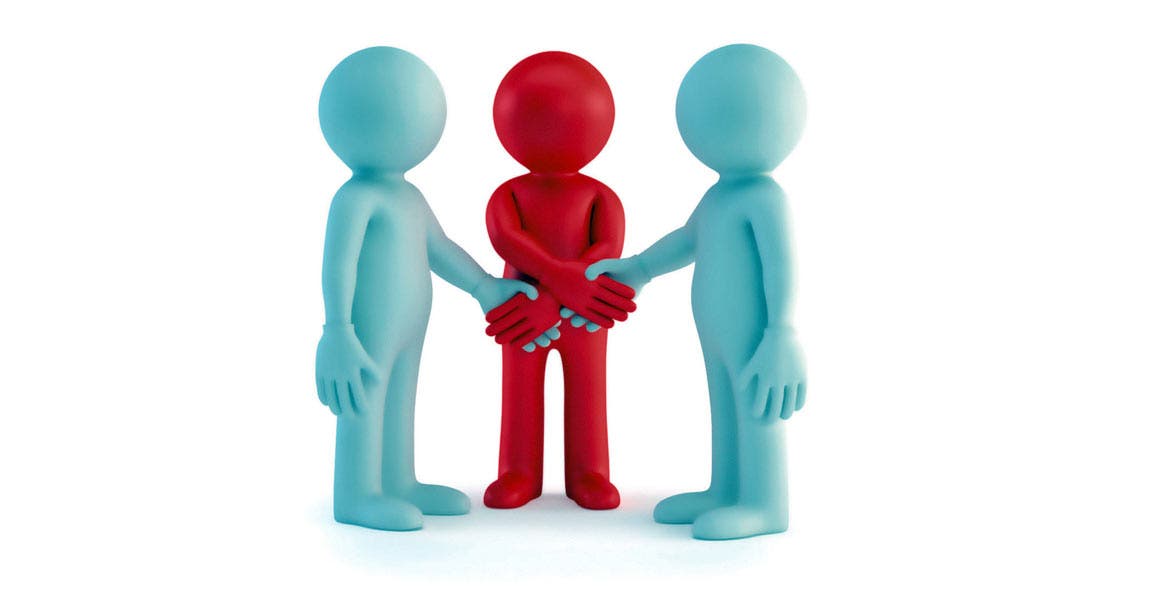 2021, пгт. Нижний ОдесСитуации, которые могут привести к возникновению конфликта интересовНаличие функций:Наличие функций:– осуществление контрольных функций;– принятие решений финансового характера;– заключение различного радо договоров;– предоставление услуг;– выдача разрешительных документов и т.д.– принятие кадровых решений;– принятие решений финансового характера;– осуществление контрольных функций и т.д.в отношении организаций, с которыми родственников сотрудника МУ связывает:в отношении организаций, с которыми сотрудника МУ связывает:в отношении родственников, работающих в том же учреждении– трудовой (гражданско-правовой) договор;– наличие ценных бумаг, долей участия в уставном капитале организаций;– наличие имущественных обязательств;– оказание платных услуг– выполнений иной оплачиваемой работы;– наличие ценных бумаг, долей участия в уставном капитале организаций;– наличие имущественных обязательств.Вероятно наличие личной заинтересованности (возможности получения при исполнении должностных (трудовых) обязанностей доходов в виде денег, ценностей, иного имущества или услуг нематериального характера для себя или третьих лиц), которая может привести к возникновению конфликта интересовУрегулирование ситуации возможного возникновения конфликта интересов – письменное уведомление представителя нанимателя (работодателя)